           Witamy Was serdecznie!  Dzisiaj wolny czas proponujemy spędzić z kolorowymi kredkami i wyczarować nimi coś ciekawego,     a potem pobawcie się z całą rodziną  w rysunkowe zgadywanki.       Życzymy  dobrej  zabawy! :)                                                     UKRYTY RYSUNEK                                                                                                                 Przygotuj:  - białą kartkę                           - kolorowe kredki                                       - świecę   Zadanie  polega na narysowaniu świecą na białej kartce dowolnego obrazka,      a następnie pokolorowanie całej  kartki kredkami (np. w pasy poziome 
lub pionowe, albo pokrycie kartki kolorowymi plamami). Zobacz, co ciekawego  wyszło. Czy to co zaplanowałeś?  Zadanie nie jest łatwe, ale efekt ciekawy!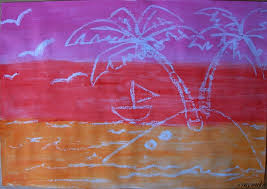 TAJEMNICZY OBRAZEK        Zabawa polega na jak najszybszym odgadnięciu , co rysuje druga osoba.                           Dla ułatwienia mogą to być rzeczy znajdujące się wokół nas, np. autko lub inna zabawka czy przedmiot.                Uczestnicy siedzą w kręgu. Jedna osoba ma kartkę i ołówek. Rozpoczyna rysowanie. Kto pierwszy odgadnie, co przedstawia rysunek, otrzymuje punkt. Powtarzamy zabawę tyle razy tak, żeby wszystkie osoby mogły narysować swój tajemniczy obrazek.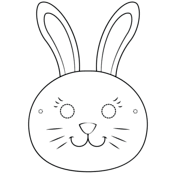 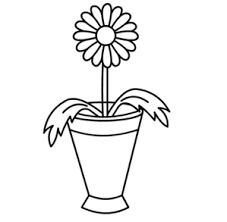 